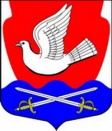 АДМИНИСТРАЦИЯ МУНИЦИПАЛЬНОГО ОБРАЗОВАНИЯИССАДСКОЕ СЕЛЬСКОЕ ПОСЕЛЕНИЕВОЛХОВСКОГО МУНИЦИПАЛЬНОГО РАЙОНАЛЕНИНГРАДСКОЙ ОБЛАСТИ проект ПОСТАНОВЛЕНИЯот         2022 года                                                                        №   ИссадО временном запрете выхода граждан на ледовое покрытие водных объектов на территории муниципального образования  Иссадское сельское поселение Волховского муниципального района Ленинградской области            В соответствии с пунктом 26 статьи 14 Федерального закона от 06.10.2003 N 131-ФЗ «Об общих принципах организации местного самоуправления в Российской Федерации», постановлением Правительства Ленинградской области от 29 декабря 2007 года № 352 «Об утверждении Правил охраны жизни людей на водных объектах Ленинградской области» (в редакции от 28.08.2017 г.),  в целях обеспечения безопасности людей,  снижения несчастных случаев и гибели людей на водных объектах МО Иссадское сельское поселение в осеннее - зимний период, п о с т а н о в л я ю:     1. Запретить выход (выезд) людей на ледовое покрытие водных объектов на территории муниципального образования  Иссадское сельское поселение Волховского муниципального района  Ленинградской  области в период становления ледового покрова.       2. Установить в потенциально опасных местах информационные аншлаги (знаки), запрещающие выход и выезд на лед.      3. Рекомендовать директору МОБУ «Иссадская основная общеобразовательная школа» организовать разъяснительную работу среди учащихся  и их родителей  по вопросам безопасного поведения на водных объектах в зимний период и запрете выхода не лед водоемов. Особое внимание  родителей обратить на обеспечение контроля за детьми в дни праздников и школьных каникул.     4. Рекомендовать руководителям предприятий  всех форм собственности, расположенных на территории  муниципального образования Иссадское сельское поселение провести работу с персоналом предприятий по разъяснению мер безопасности на водных объектах.     5. Настоящее постановление вступает в законную силу с момента его опубликования в газете «Волховские огни» и подлежит размещению на официальном сайте администрации.     6. Контроль за исполнением данного постановления оставляю за собой.          Глава администрации                                                                 Васильева Н.Б.Коновалова Анастасия Алексеевна (8-81363) 35218